О проведении опросаПо поручению Министерства труда и социальной защиты Российской Федерации во исполнение подпункта "е" пункта 1 перечня поручений Президента Российской Федерации от 28 марта 2020 г. № Пр-589, а также в целях выполнения пункта 1.7. федерального проекта "Молодые профессионалы" национального проекта "Образование" ФГБУ "ВНИИ труда" Минтруда России реализуется проект по апробации типовой методики мониторинга востребованных профессий и должностей в 14 субъектах Российской Федерации.  С целью реализации проекта просим работодателей Темрюкского района принять участие в проведении опроса.Реализация проекта позволит определить востребованные на региональном рынке труда профессии и должности для организации обучения и (или) переподготовки кадров, в том числе для опережающей профессиональной подготовки; выявить возможности трудоустройства и потребности в обучении определенных категорий работников; определить актуальные для работодателей формы занятости работников в разрезе профессий и должностей.Срок проведения опроса с 17 мая по 28 июня 2021 года.Анкета опроса размещена по адресу https://regionaljobs2021.vcot.info/. Видеоинструкция по заполнению анкеты доступна по ссылке https://www.youtube.com/watch?v=kgGE7NZeoVIПоддержку по реализации проекта на территории Краснодарского края осуществляет государственное бюджетное учреждение Краснодарского края "Научно-методический центр" (http://rcdpo.ru/, адрес электронной почты: nmcpokk@yandex.ru, телефоны: 8(861) 266-59-45, 266-59-46, 266-59-47).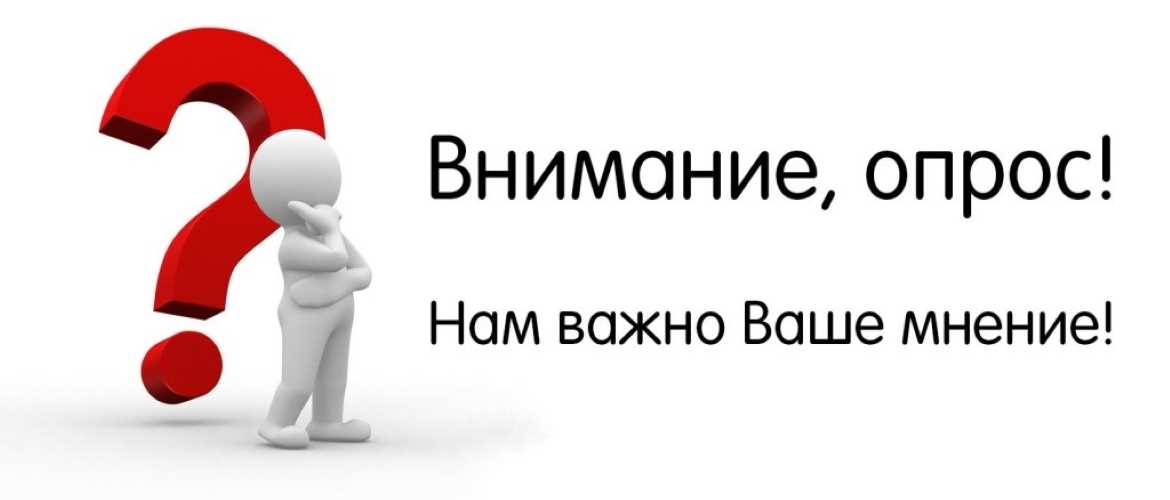 